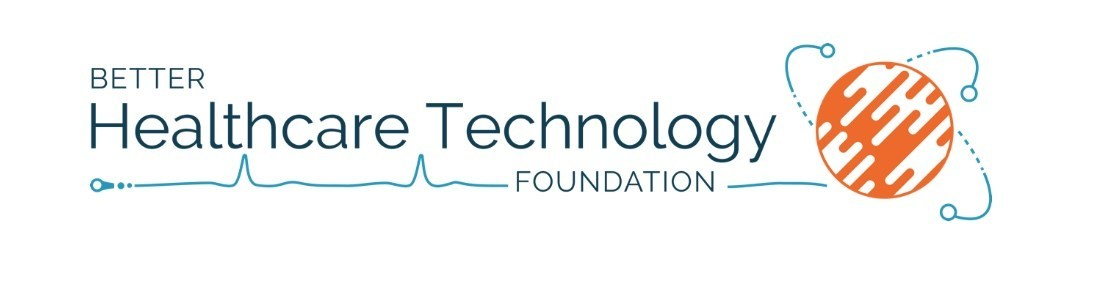 Better Healthcare Technology - Clinical Leadership Award (in honour of Vera Page Last) NOMINATION FORM Applications for this award should be completed electronically. Signatures may be added electronically or on a hardcopy before being scanned for submission.Note that this award can be self-nominated. If you are nominating yourself, you will need to provide name of two referees who can attest to the information contained in this application. (refer page 6).NomineesNominee eligibility checklistPlease check the boxes to confirm the following statements.Nominator detailsNominated activity* May be the title used on any certificates or promotional material.  ^ May be used in promotional material. Copy should be able to be interpreted by the general public.Nominee RolePlease provide a brief description of the role of the nominee(s) in undertaking the nominated activity.Evaluation against criteriaPlease describe how the nomination meets each of the award criteria. Descriptions of each of the criteria are provided in the award guidelines below.Evaluation against criteria (cont.)Supporting materialPlease list and briefly describe any supporting material. This can include documentation, letters of support, links to online documents, addresses of websites describing/hosting the activity etc.  Self- Nomination For self-nominations, please provide contact details for two referees who can confirm that this nomination accurately reflects the activity and contribution of the nominee.Declaration of nomineesBy signing this nomination, the nominees are agreeing that:They are willing to be nominated.The above description of the nominated activity is accurate.The above description of their role in the activity accurately reflects their contribution.The above description of the roles of other nominees in the activity accurately reflects their contribution.They are willing to have their names, positions and institutions listed in publicity material and on the Better Healthcare Technology Foundation website.TitleNamePositionInstitution12345678All nominees work in primarily clinical rolesAll nominees work primarily in Australia and/or New ZealandAll nominees are ACPSEM members☐No nominee is employed in a management positionTitle:Name:Name:Email:Email:Phone:Mailing address:Mailing address:Mailing address:Mailing address:Title:*Centre(s) where activity undertakenBrief professional description (<300 words)Brief plain language summary description (<100 words)^Date activity was completedNameRole Description123456781. Level of patient benefit (< 200 words)2. Innovation (< 200 words)3. Applicability (< 200 words)4. Relative to opportunity (< 200 words)Referee 1Referee 1Referee 1Referee 1Referee 1Referee 1Referee 1Title:Name:Email:Email:Phone:Mailing address:Mailing address:Mailing address:Referee 2Referee 2Referee 2Referee 2Referee 2Referee 2Referee 2Title:Name:Email:Email:Phone:Mailing address:Mailing address:Mailing address:NameSignatureDate12345678